Master ESEC – UE9Grille d'analyse d'un jeu sur le thème de la biodiversitéNom(s) et prénom(s) :Nom du jeu : Bzzz !Mettre une photo du jeu après le tableau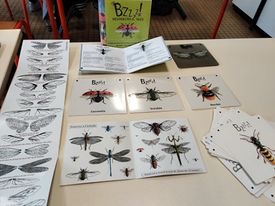 commentairesNombre de joueurs2 à 4Age préconiséSelon vous est-il adapté ? Pourquoi ?à partir de 7 ansPeut ne pas être adapté au niveau des questions car questions de connaissance compliquées But du jeuConditions pour gagner ou pour atteindre le but assigné Redonner à chaque insectes ses ailes, le gagnant sera celui qui aura récupéré le plus d’insectes Temps moyen du jeuNombre éventuel de manche30 minutes + 10 minutes de compréhension des règlesType de relations entre les joueurs : coopération, compétition, affrontement, alliance, allégeance…Compétition Types d'interactions entre les joueurs : demandes orales, échanges objets, capture d'objets, récolte d'objets, enchères, communication écrite…Échange oral avec les questions Aspect (s) de la biodiversité abordé dans le jeuDiversité des insectes volants Jouabilité du jeu :de la facilité à la difficulté de maitriser rapidement les règles du jeuRègles du jeu accessibles + lexique à la fin du livret pour définir les mots qui pourraient poser problèmeApprentissages scientifiquesjustesse scientifiques et pertinence par rapport au public  de(s) notion(s) mobilisées ou construitesMise à part les connaissances de culture générale qui peuvent être difficiles pour le public, le jeu est relativement accessible pour des enfants de cycle 2.Connaissances générales sur les insectes volants + connaissances visuelles Aspect ludiquedu plaisir au divertissement Superposition des ailes sur le corps des insectes Adaptation ou détournement en formation d’enfant ou d’adultesNe pas faire la partie question pour rendre le jeu plus accessible Poser des questions sur l’aspect visuel de l’insecte (ex : est-ce qu’il pique ? Avec quelle partie de son corps ? Combien de pattes a-t-il ?) Se concentrer uniquement sur la recherche des ailes correspondant au corps de l’insecte par essaie-erreurAjouter dans le livret à la suite des questions un récapitulatif des particularités de chaque insectes.Aller voir les insectes directement dans la nature pour les identifier et les observer Bilan : Votre avis sur l'utilisation en formationFonctionne bien en terme de pédagogie, apprentissage simple et ludique. Mélange de support visuel et de réflexion. Petit bonus pour l’esthétique.  